Ćwiczenie nr. 20.Witajcie kochani. 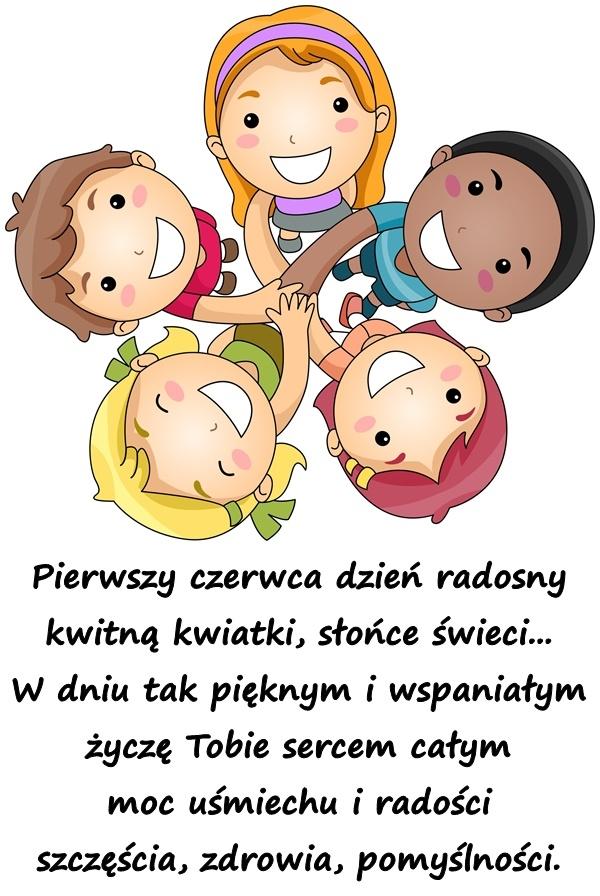 wych. Grażyna Jędryczka Zad.1. Posłuchaj piosenki M. Jeżowskiej" Wszystkie dzieci nasze są "https://www.youtube.com/watch?v=d_vuxQ-9iVQ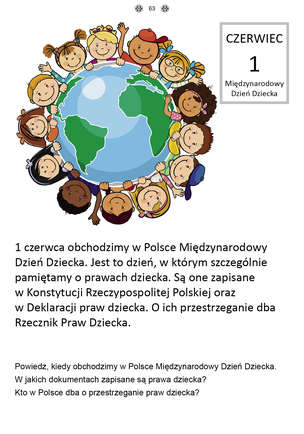 Zad.2. Zapoznaj się z obowiązkami i prawami ucznia.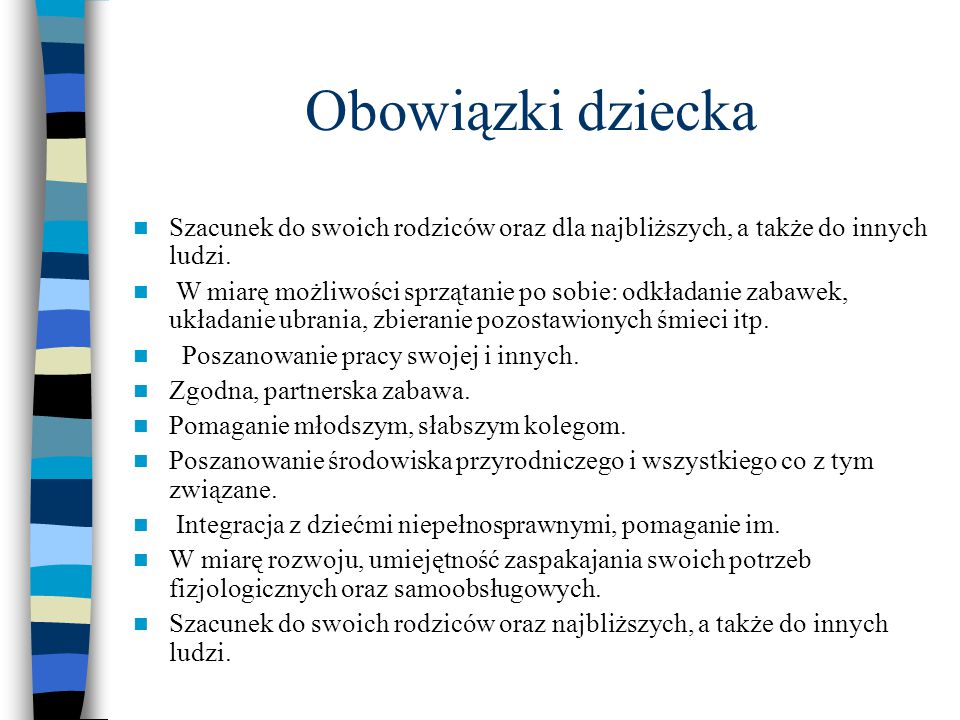 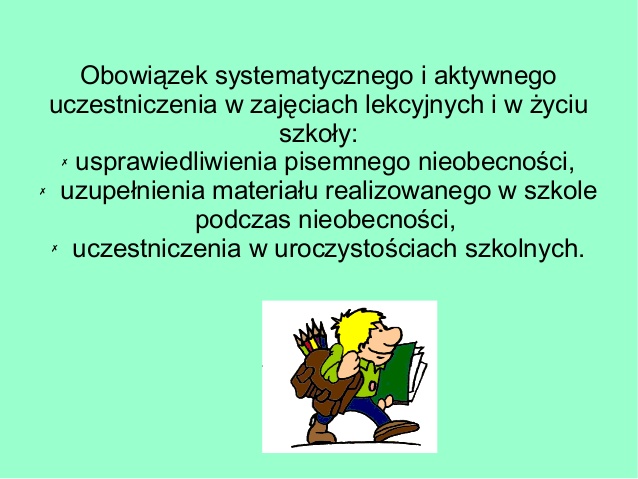 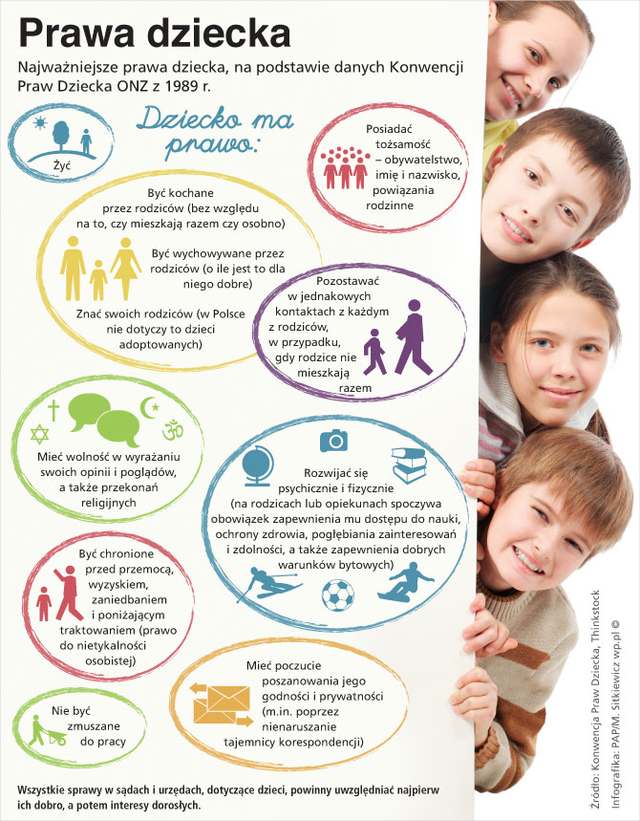 Zad.3. Pokoloruj bajkowy Dzień Dziecka. 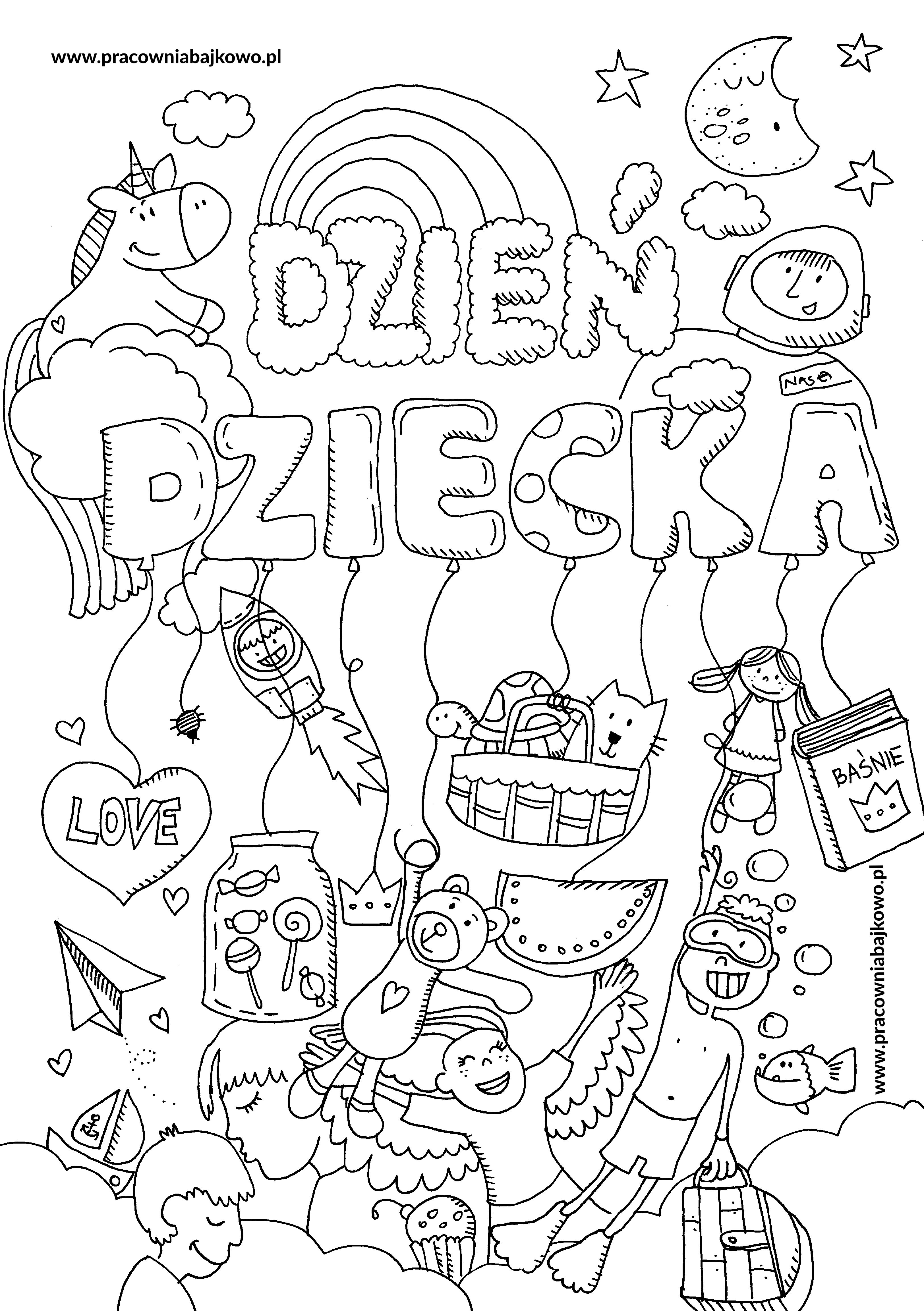 Zad.4. Dzieci z różnych krajów świata. Pokoloruj obrazek wybrany przez Ciebie.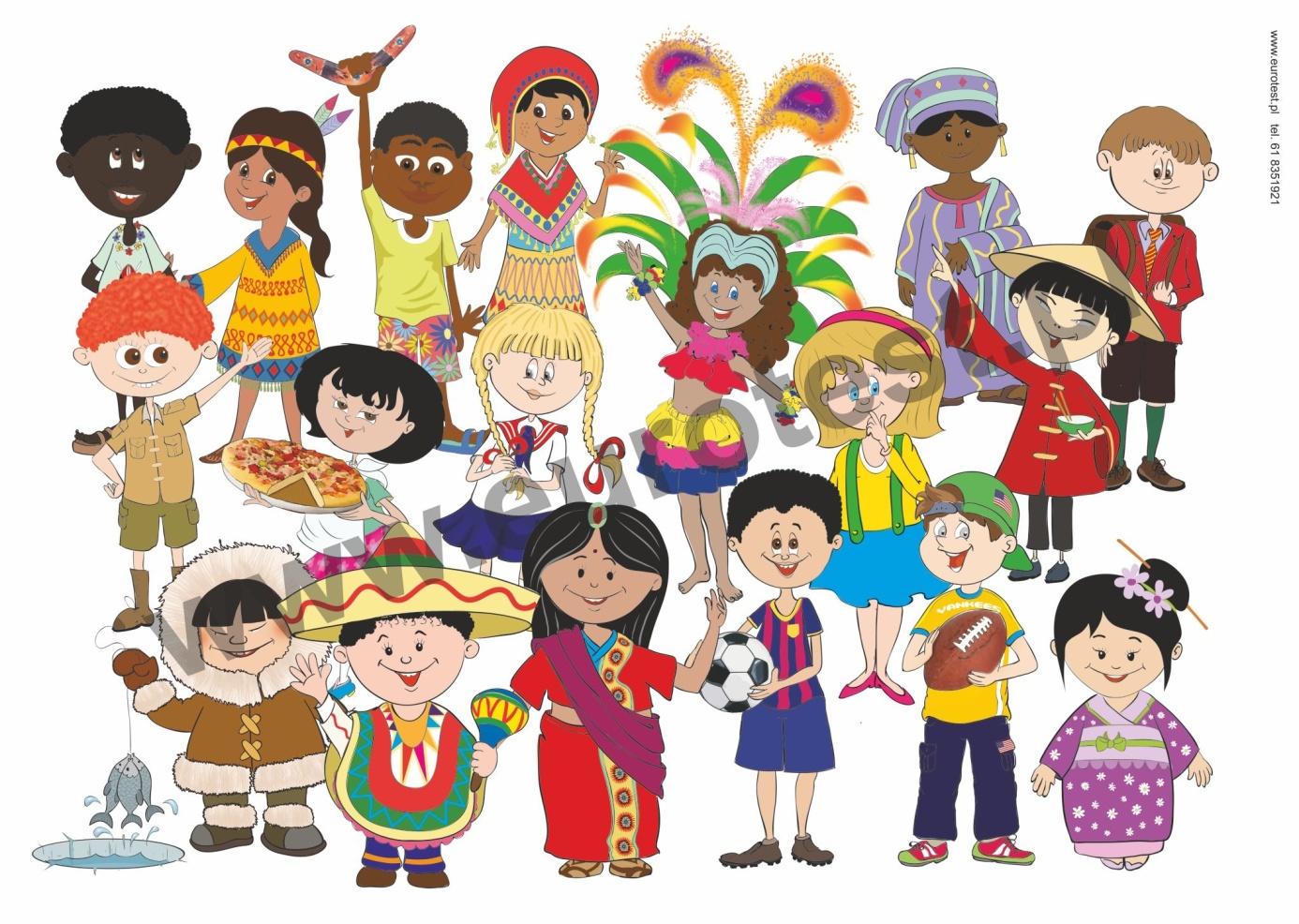 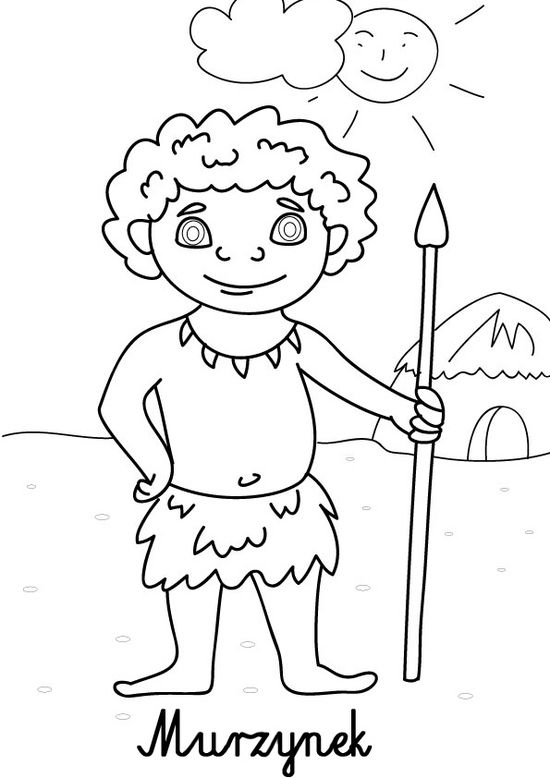 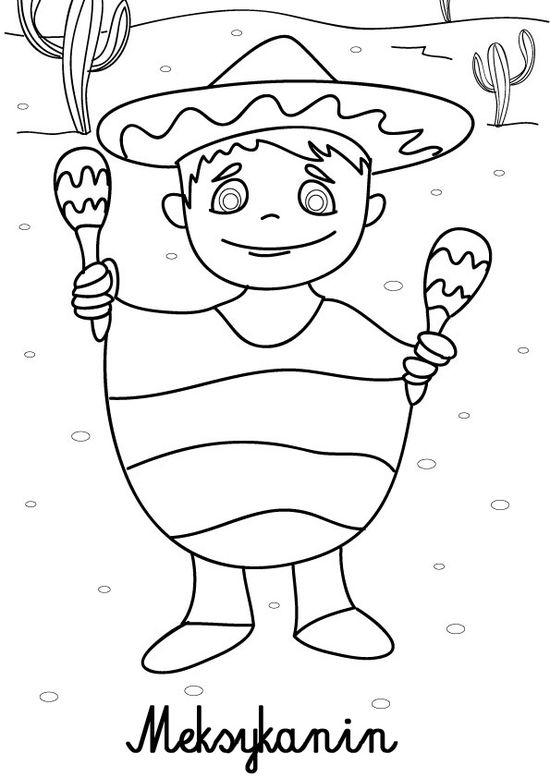 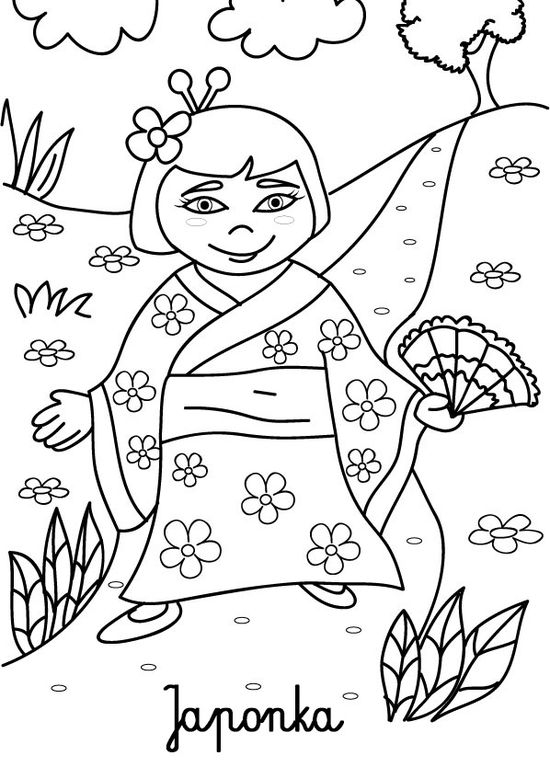 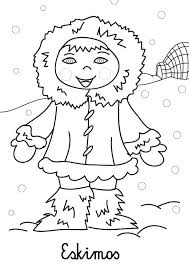 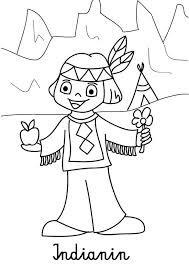 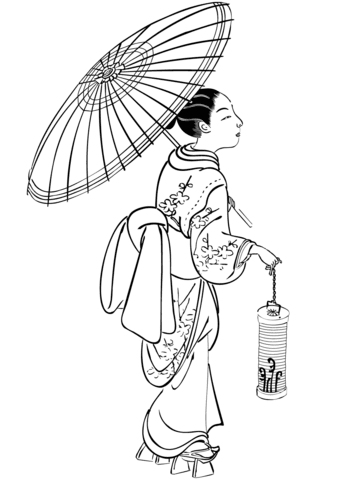 JaponkaZajęcia rozwijające komunikację M. Papciak, U. Waszeciak-praktykantkaWitamy serdecznie Zad. 1. Przeczytaj wiersz.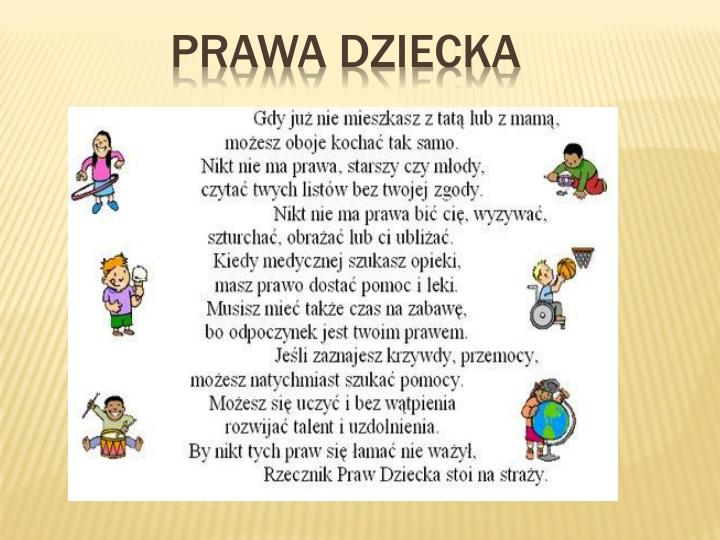 Zad. 2. Rozwiąż rebus.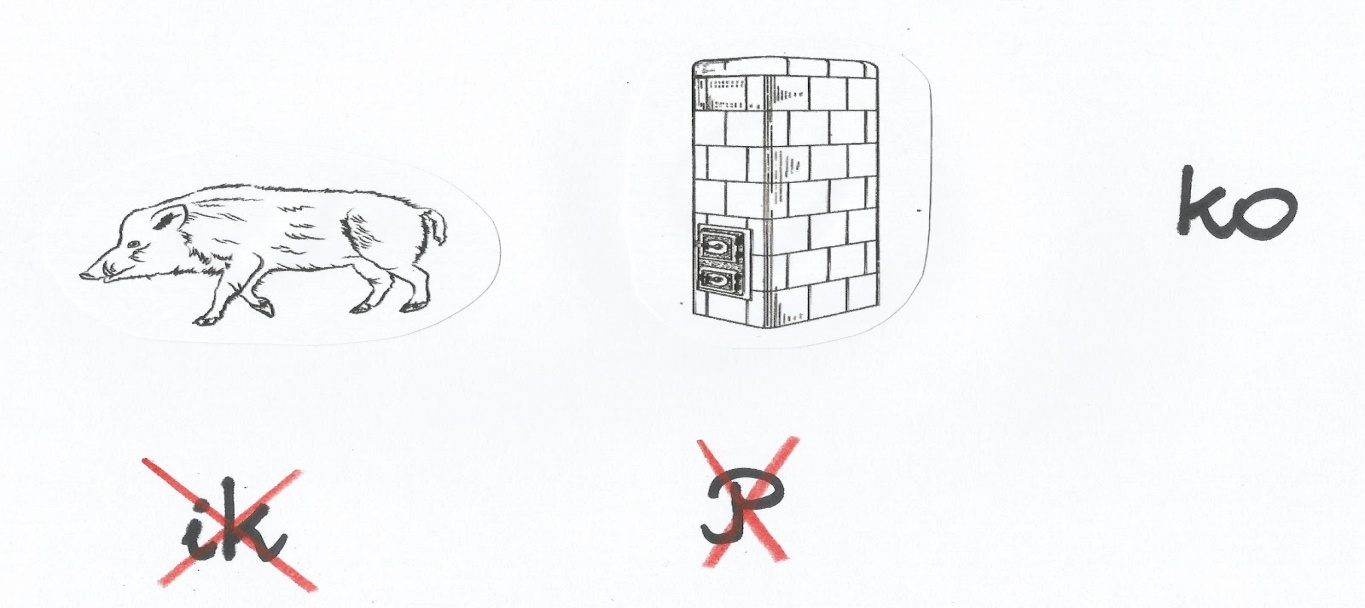 Zad. 3. Przyjrzyj się ilustracjom i postaraj się ZAPAMIĘTAĆ!!!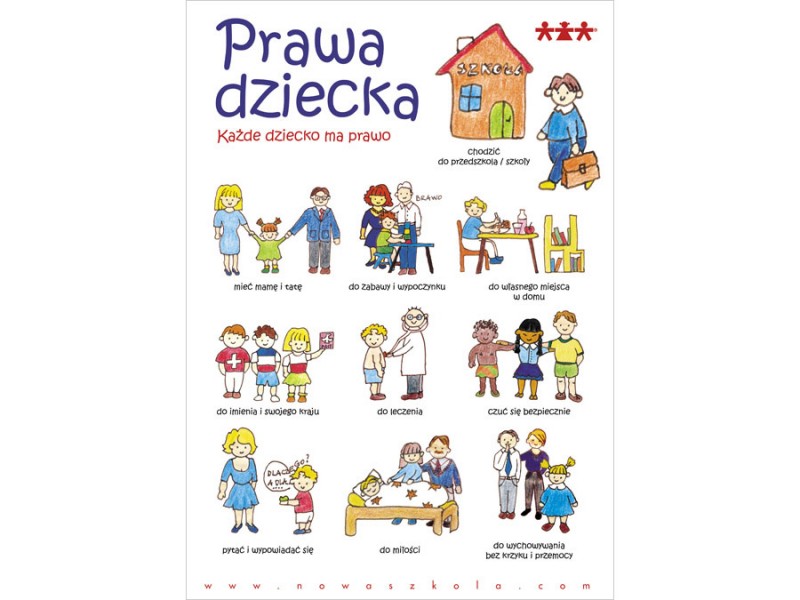 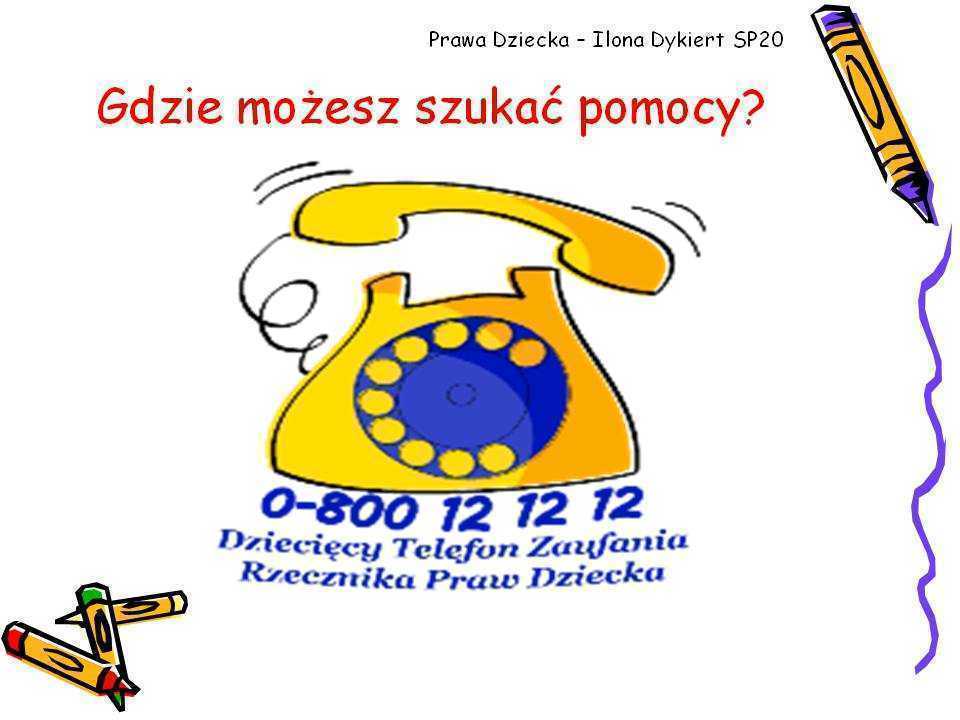 Zad. 4. Połącz sylaby i zapisz zdanie.DZIE   TAK     JĄ        WA    SWOPRA   CI    MA   ŻE   JE………………………………………………………………………………………………………………………………………………Witam p. W. Zajdel Proponuję  obejrzenie baśni. Jak myślisz, jaki ma tytuł? 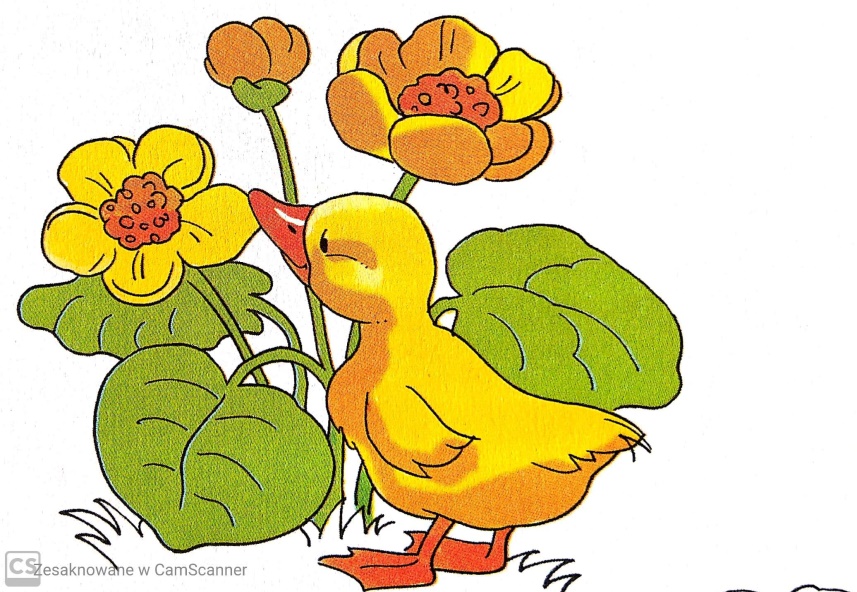 https://www.youtube.com/watch?v=tg18i7AI6oI